      نموذج رقم (2)	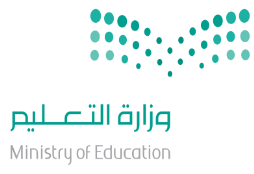  وكالة الوزارة للتعليم الإدارة العامة للتدريب والابتعاث( نموذج ابتعاث )وكالة الوزارة للتعليم	الإدارة العامة للتدريب والابتعاثاستمـارة الترشيحلجنة الإيفاد والابتعاث في الإدارة العامة للتربية والتعليم بمنطقة عسيرتستخدم هذه الاستمارة بعد إكمال الضوابط والمسوغات النظامية والتعليمات الأساسية لقبول ملف المرشحتستوفى جميع البيانات بموجب مستندات موثقةأولاََ : البيانات الأوليةثانياََ : مسوغات الترشيح ثالثاََ:  قرار اللجنة   يعتمد مدير إدارة التدريب والابتعاث  الاسم      التوقيع :                              التاريخ :    / /1438هـ(نموذج رقم  4  )وكالة الوزارة للتعليم                                                                                                                  الإدارة العامة للتدريب والابتعاثاستمارة احتساب البرامج والساعات التدريبية كمتدربالختمملاحظة :  تحتسب البرامج التي يحصل عليها المتدرب فقط طيلة فترة عمله من خلال مراكز التدريب التربوي أو أي من الجهات التابعة للوزارة ولا يدخل من ضمنها الدورات الفصلية والدبلومات والدورات التي لا ترتبط بعمل المرشح  بما فيها برامج الحاسب الآلي. ( نموذج رقم 5 )وكالة الوزارة للتعليم                                                                                                                  الإدارة العامة للتدريب والابتعاثنموذج معلومات مفصلة عن القبول(*)يرجى إرفاق صورة من خطة البرنامج الذي يوضح المواد بساعاتها المعتمدة والفترة الازمة لإكمال الدراسة .نموذج رقم ( 6 )إقرار خطي من المتقدم بطلب الابتعاث للدراسة بالخارج للحصول على ( الماجستير / الدكتوراه)     أتعهد أنا /                                                                المرشح للابتعاث للحصول على درجة :                        أنه في حال ترشيحي للابتعاث للدراسة بالالتزام والتقيد بما يلي :الالتزام بالآداب العامة والمحافظة على سمعة بلدي.التقيد بدراسة التخصص الذي ابتعثت من أجله وعدم تغييره.الالتزام بالدراسة في الجامعة المحددة لي وعدم النقل لغيرها إلا بعد موافقة جهة الاختصاص.العمل في أي مكان تحدده لي الجهة التي ابتعثت ضمن برامجها بعد حصولي على المؤهل الذي ابتعثت للحصول عليه.أن أقوم بالكتابة للمؤسسة التعليمية التي أدرس فيها بتفويض المكتب التعليمي المشرف على دراستي بأخذ أي معلومات عن وضعي الدراسي متى رغب ذلك.أن أقوم بالتنسيق مع الجهة التي اتبع لها حول الموضوعات التي تهم الوزارة ويمكن مناسبتها لرسائل الماجستير والدكتوراه.أن أقوم بتزويد الوزارة بثلاث نسخ من رسالة الماجستير أو الدكتوراه أو البحوث التي أقوم بإعدادها مترجما أو مرفقا بها ملخصا كاملا عنها باللغة العربية.عند الإخلال بأي مما سبق  فإن للجهة المختصة الحق في إلغاء بعثتي واستعادة ما صرف علي أثناء البعثة وليس لي الحق بالمطالبة بأي حقوق.الاسم :                                                                                               مصادقة الرئيس المباشرالتوقيع:                                                                           الاسم:التاريخ:                                                                        التوقيع                                                                                             التاريخملاحظة :             يرفع هذا الإقرار مع ملف المرشح وتحتفظ جهة عمله بصورة منه.              الختم الرسمي                                                                                                        رقم (7)				نموذج استغناء عن مرشحإلى  مدير إدارة شؤون المعلمين	                         		                                    حفظه  اللهمن :مدير إدارة التدريب التربوي بمنطقة /بمحافظة............................      بشأن : إمكانية رفع طلب (ايفــاد/ابتعــاث) معلم                          السلام عليكم ورحمة الله وبركاته                                                          وبعد                  أدناه بيانات المعلم المطلوب (ايفاده/ابتعاثه) لدراسة  دكتوراه / ماجستير / تمهيداً لإصدار القرار من صاحب الصلاحية وذلك بعد ورود الموافقة من سعادة وكيل الوزارة للتعليم .      نأمل الإطلاع واتخاذ اللازم ...والله الموفق ,,,مدير إدارة التدريب التربوي والابتعاثـــــــــــــــــــــــــــــــــــــــــــــــــــــــــــــــــــــــــــــــــــــــــــــــــــــــــــــــــــــــــــــــــــــــــــــــــــــــــــــــــــــــــــــــــــــــــــــــــــــــــــــــــــــــــــــــــــــــــــــــــــــــــــــــــــــــــــــــــــــــــــــــــــــــــــــــــــــــــــــــــــــــــــــــــــــــــــــــــــــــــــــــــــــــــــــــإلى مدير إدارة التدريب والابتعاث  بمنطقة/بمحافظة                          حفظه اللهمن مدير إدارة شؤون المعلمين السلام عليكم ورحمة الله وبركاته          ...       وبعد:إشارة على خطابكم بشان طلب (ايفاد /ابتعاث) المعلم الموضح بياناته أعلاه..نفيدكم :بإمكانية الاستغناء عن المذكور .لا يمكن الاستغناء عن المذكور .نأمل إكمال ما يخصكم وتزويد إدارة شؤون الموظفين بصورة من القرار ... والله الموفق ,,,              مدير إدارة شؤون المعلمين* صورة مع التحية لإدارة شؤون المعلمين . *صورة مع التحية لإدارة الموارد البشرية  . رقم(8)نموذج عدم صدور حكم تأديبي أو عقوبة إدارية بحق موظف / موظفة     سعادة المكرم مدير وحدة المتابعة                                                                                                      حفظه اللهالسلام عليكم ورحمة الله وبركاته       ...             وبعد:حيث أننا بصدد ترشيح الموضح اسمها أدناه لدراسة / ...................................................  نأمل إفادتنا عن عدم صدور حكم تأديبي أو عقوبة إدارية بحق المذكور ه خلال آخر سنتين وأنه ليست طرفاً في قضية قائمة.والله الموفقمديرة إدارة التدريب والابتعاثـــــــــــــــــــــــــــــــــــــــــــــــــــــــــــــــــــــــــــــــــــــــــــــــــــــــــــــــــــــــــــــــــــــــــــــــــــــــــــــــــــــــــــــــــــــــــــــــــــــــــــــــــــــــــــــــــــــــــــــــــــــــــــــــــــــــــــــــــــــــــــــــــــــــــــــــــــــــــــــــــــــــــــــــــــــــــــــــــــــــــــــــــــــــــــــــ عائد مع التحية لمدير ة إدارة التدريب التربوي والابتعاث بمنطقة/  محافظة     			        حفظه الله                                           السلام عليكم ورحمة الله وبركاته    ...     وبعدإشارة إلى خطابكم بشان عدم صدور حكم تأديبي للمذكوره أعلاه.نفيدكم :أنه لم يصدر بحقها حكم تأديبي أو عقوبة إدارية خلال آخر سنتين وليس طرفاً في قضية قائمة .أن المذكور ه صدر بحقها حكم تأديبي خلال الفترة (                         ) .أن المذكور ه طرفًا في قضية قائمة .والله الموفق,,,مدير وحدة المتابعة    نموذج رقم 12 / 3نموذج بيانات ومستندات ملف مرشح للابتعاث للعام          143هـ/         143هـالمستندات المطلوب وضعها في ملف المرشح :إيضاحات عند تعبئة النموذج :يجب ترتيب جميع الأوراق والنماذج في ملف المرشح حسب الترتيب الموضح أعلاه .يتم التأشير من قبل المسئول في الجهة التي تم الترشيح من قبلها بوضع علامة (  ) أمام كل مستند أو نموذج .يقوم المسئول عن إعداد الملف بالتوقيع في المكان المخصص لتوقيعه بعد تدوين اسمه .         المملكة العربية السعودية	نموذج رقم (9)          وكالة الوزارة للتعليم الإدارة العامة للتدريب والابتعاثتعهد المحرم المرافق للمرشحة للابتعاث   أتعهد أنا /   ............................................................... بأن أرافق الموظفة ..................................... أثناء فترة  ابتعاثها كاملة و الإقامة معها في مكان الدراسة .        الاسم : ..................................................................       التوقيع : .................................................................       رقم السجل المدني : ......................................................       العنوان البريدي : .........................................................       البريد الإلكتروني ..........................................................        رقم الهاتف : ..................................................................        رقم الجوال : ..................................................................  الجهة الحكومية : وزارة التربية والتعليم                                 رقم الطلب                          تاريخهالجهة الحكومية : وزارة التربية والتعليم                                 رقم الطلب                          تاريخهالجهة الحكومية : وزارة التربية والتعليم                                 رقم الطلب                          تاريخهالجهة الحكومية : وزارة التربية والتعليم                                 رقم الطلب                          تاريخهالجهة الحكومية : وزارة التربية والتعليم                                 رقم الطلب                          تاريخهالجهة الحكومية : وزارة التربية والتعليم                                 رقم الطلب                          تاريخهالجهة الحكومية : وزارة التربية والتعليم                                 رقم الطلب                          تاريخهالجهة الحكومية : وزارة التربية والتعليم                                 رقم الطلب                          تاريخهالجهة الحكومية : وزارة التربية والتعليم                                 رقم الطلب                          تاريخهالجهة الحكومية : وزارة التربية والتعليم                                 رقم الطلب                          تاريخهالجهة الحكومية : وزارة التربية والتعليم                                 رقم الطلب                          تاريخهالجهة الحكومية : وزارة التربية والتعليم                                 رقم الطلب                          تاريخهالجهة الحكومية : وزارة التربية والتعليم                                 رقم الطلب                          تاريخهالجهة الحكومية : وزارة التربية والتعليم                                 رقم الطلب                          تاريخهالجهة الحكومية : وزارة التربية والتعليم                                 رقم الطلب                          تاريخهالجهة الحكومية : وزارة التربية والتعليم                                 رقم الطلب                          تاريخهالجهة الحكومية : وزارة التربية والتعليم                                 رقم الطلب                          تاريخهالجهة الحكومية : وزارة التربية والتعليم                                 رقم الطلب                          تاريخهالجهة الحكومية : وزارة التربية والتعليم                                 رقم الطلب                          تاريخهنوع الطلب: О ابتعاث О  تمديد مرحلة اللغة О تمديد لنفس الدرجة О تمديد وتغيير تخصص О تمديد ونقل بعثة О تمديد ونقل بعثة وتغيير تخصص О استكمال بعثة О نقل بعثة О  نقل بعثة وتغيير تخصص О تغيير تخصص  О تأجيل بعثة О القيام برحلة علمية  التمديد لدرجة أعلى  О رفع الدرجة العلمية Оتمديد ورفع الدرجة العلمية О تمديد لدرجة أعلى وتغيير تخصص О تمديد لدرجة أعلى ونقل بعثة   О تمديد لدرجة أعلى وتغيير تخصص ونقل بعثة  О إنهاء البعثة. О أخرى حددها نوع الطلب: О ابتعاث О  تمديد مرحلة اللغة О تمديد لنفس الدرجة О تمديد وتغيير تخصص О تمديد ونقل بعثة О تمديد ونقل بعثة وتغيير تخصص О استكمال بعثة О نقل بعثة О  نقل بعثة وتغيير تخصص О تغيير تخصص  О تأجيل بعثة О القيام برحلة علمية  التمديد لدرجة أعلى  О رفع الدرجة العلمية Оتمديد ورفع الدرجة العلمية О تمديد لدرجة أعلى وتغيير تخصص О تمديد لدرجة أعلى ونقل بعثة   О تمديد لدرجة أعلى وتغيير تخصص ونقل بعثة  О إنهاء البعثة. О أخرى حددها نوع الطلب: О ابتعاث О  تمديد مرحلة اللغة О تمديد لنفس الدرجة О تمديد وتغيير تخصص О تمديد ونقل بعثة О تمديد ونقل بعثة وتغيير تخصص О استكمال بعثة О نقل بعثة О  نقل بعثة وتغيير تخصص О تغيير تخصص  О تأجيل بعثة О القيام برحلة علمية  التمديد لدرجة أعلى  О رفع الدرجة العلمية Оتمديد ورفع الدرجة العلمية О تمديد لدرجة أعلى وتغيير تخصص О تمديد لدرجة أعلى ونقل بعثة   О تمديد لدرجة أعلى وتغيير تخصص ونقل بعثة  О إنهاء البعثة. О أخرى حددها نوع الطلب: О ابتعاث О  تمديد مرحلة اللغة О تمديد لنفس الدرجة О تمديد وتغيير تخصص О تمديد ونقل بعثة О تمديد ونقل بعثة وتغيير تخصص О استكمال بعثة О نقل بعثة О  نقل بعثة وتغيير تخصص О تغيير تخصص  О تأجيل بعثة О القيام برحلة علمية  التمديد لدرجة أعلى  О رفع الدرجة العلمية Оتمديد ورفع الدرجة العلمية О تمديد لدرجة أعلى وتغيير تخصص О تمديد لدرجة أعلى ونقل بعثة   О تمديد لدرجة أعلى وتغيير تخصص ونقل بعثة  О إنهاء البعثة. О أخرى حددها نوع الطلب: О ابتعاث О  تمديد مرحلة اللغة О تمديد لنفس الدرجة О تمديد وتغيير تخصص О تمديد ونقل بعثة О تمديد ونقل بعثة وتغيير تخصص О استكمال بعثة О نقل بعثة О  نقل بعثة وتغيير تخصص О تغيير تخصص  О تأجيل بعثة О القيام برحلة علمية  التمديد لدرجة أعلى  О رفع الدرجة العلمية Оتمديد ورفع الدرجة العلمية О تمديد لدرجة أعلى وتغيير تخصص О تمديد لدرجة أعلى ونقل بعثة   О تمديد لدرجة أعلى وتغيير تخصص ونقل بعثة  О إنهاء البعثة. О أخرى حددها نوع الطلب: О ابتعاث О  تمديد مرحلة اللغة О تمديد لنفس الدرجة О تمديد وتغيير تخصص О تمديد ونقل بعثة О تمديد ونقل بعثة وتغيير تخصص О استكمال بعثة О نقل بعثة О  نقل بعثة وتغيير تخصص О تغيير تخصص  О تأجيل بعثة О القيام برحلة علمية  التمديد لدرجة أعلى  О رفع الدرجة العلمية Оتمديد ورفع الدرجة العلمية О تمديد لدرجة أعلى وتغيير تخصص О تمديد لدرجة أعلى ونقل بعثة   О تمديد لدرجة أعلى وتغيير تخصص ونقل بعثة  О إنهاء البعثة. О أخرى حددها نوع الطلب: О ابتعاث О  تمديد مرحلة اللغة О تمديد لنفس الدرجة О تمديد وتغيير تخصص О تمديد ونقل بعثة О تمديد ونقل بعثة وتغيير تخصص О استكمال بعثة О نقل بعثة О  نقل بعثة وتغيير تخصص О تغيير تخصص  О تأجيل بعثة О القيام برحلة علمية  التمديد لدرجة أعلى  О رفع الدرجة العلمية Оتمديد ورفع الدرجة العلمية О تمديد لدرجة أعلى وتغيير تخصص О تمديد لدرجة أعلى ونقل بعثة   О تمديد لدرجة أعلى وتغيير تخصص ونقل بعثة  О إنهاء البعثة. О أخرى حددها نوع الطلب: О ابتعاث О  تمديد مرحلة اللغة О تمديد لنفس الدرجة О تمديد وتغيير تخصص О تمديد ونقل بعثة О تمديد ونقل بعثة وتغيير تخصص О استكمال بعثة О نقل بعثة О  نقل بعثة وتغيير تخصص О تغيير تخصص  О تأجيل بعثة О القيام برحلة علمية  التمديد لدرجة أعلى  О رفع الدرجة العلمية Оتمديد ورفع الدرجة العلمية О تمديد لدرجة أعلى وتغيير تخصص О تمديد لدرجة أعلى ونقل بعثة   О تمديد لدرجة أعلى وتغيير تخصص ونقل بعثة  О إنهاء البعثة. О أخرى حددها نوع الطلب: О ابتعاث О  تمديد مرحلة اللغة О تمديد لنفس الدرجة О تمديد وتغيير تخصص О تمديد ونقل بعثة О تمديد ونقل بعثة وتغيير تخصص О استكمال بعثة О نقل بعثة О  نقل بعثة وتغيير تخصص О تغيير تخصص  О تأجيل بعثة О القيام برحلة علمية  التمديد لدرجة أعلى  О رفع الدرجة العلمية Оتمديد ورفع الدرجة العلمية О تمديد لدرجة أعلى وتغيير تخصص О تمديد لدرجة أعلى ونقل بعثة   О تمديد لدرجة أعلى وتغيير تخصص ونقل بعثة  О إنهاء البعثة. О أخرى حددها نوع الطلب: О ابتعاث О  تمديد مرحلة اللغة О تمديد لنفس الدرجة О تمديد وتغيير تخصص О تمديد ونقل بعثة О تمديد ونقل بعثة وتغيير تخصص О استكمال بعثة О نقل بعثة О  نقل بعثة وتغيير تخصص О تغيير تخصص  О تأجيل بعثة О القيام برحلة علمية  التمديد لدرجة أعلى  О رفع الدرجة العلمية Оتمديد ورفع الدرجة العلمية О تمديد لدرجة أعلى وتغيير تخصص О تمديد لدرجة أعلى ونقل بعثة   О تمديد لدرجة أعلى وتغيير تخصص ونقل بعثة  О إنهاء البعثة. О أخرى حددها نوع الطلب: О ابتعاث О  تمديد مرحلة اللغة О تمديد لنفس الدرجة О تمديد وتغيير تخصص О تمديد ونقل بعثة О تمديد ونقل بعثة وتغيير تخصص О استكمال بعثة О نقل بعثة О  نقل بعثة وتغيير تخصص О تغيير تخصص  О تأجيل بعثة О القيام برحلة علمية  التمديد لدرجة أعلى  О رفع الدرجة العلمية Оتمديد ورفع الدرجة العلمية О تمديد لدرجة أعلى وتغيير تخصص О تمديد لدرجة أعلى ونقل بعثة   О تمديد لدرجة أعلى وتغيير تخصص ونقل بعثة  О إنهاء البعثة. О أخرى حددها نوع الطلب: О ابتعاث О  تمديد مرحلة اللغة О تمديد لنفس الدرجة О تمديد وتغيير تخصص О تمديد ونقل بعثة О تمديد ونقل بعثة وتغيير تخصص О استكمال بعثة О نقل بعثة О  نقل بعثة وتغيير تخصص О تغيير تخصص  О تأجيل بعثة О القيام برحلة علمية  التمديد لدرجة أعلى  О رفع الدرجة العلمية Оتمديد ورفع الدرجة العلمية О تمديد لدرجة أعلى وتغيير تخصص О تمديد لدرجة أعلى ونقل بعثة   О تمديد لدرجة أعلى وتغيير تخصص ونقل بعثة  О إنهاء البعثة. О أخرى حددها نوع الطلب: О ابتعاث О  تمديد مرحلة اللغة О تمديد لنفس الدرجة О تمديد وتغيير تخصص О تمديد ونقل بعثة О تمديد ونقل بعثة وتغيير تخصص О استكمال بعثة О نقل بعثة О  نقل بعثة وتغيير تخصص О تغيير تخصص  О تأجيل بعثة О القيام برحلة علمية  التمديد لدرجة أعلى  О رفع الدرجة العلمية Оتمديد ورفع الدرجة العلمية О تمديد لدرجة أعلى وتغيير تخصص О تمديد لدرجة أعلى ونقل بعثة   О تمديد لدرجة أعلى وتغيير تخصص ونقل بعثة  О إنهاء البعثة. О أخرى حددها نوع الطلب: О ابتعاث О  تمديد مرحلة اللغة О تمديد لنفس الدرجة О تمديد وتغيير تخصص О تمديد ونقل بعثة О تمديد ونقل بعثة وتغيير تخصص О استكمال بعثة О نقل بعثة О  نقل بعثة وتغيير تخصص О تغيير تخصص  О تأجيل بعثة О القيام برحلة علمية  التمديد لدرجة أعلى  О رفع الدرجة العلمية Оتمديد ورفع الدرجة العلمية О تمديد لدرجة أعلى وتغيير تخصص О تمديد لدرجة أعلى ونقل بعثة   О تمديد لدرجة أعلى وتغيير تخصص ونقل بعثة  О إنهاء البعثة. О أخرى حددها نوع الطلب: О ابتعاث О  تمديد مرحلة اللغة О تمديد لنفس الدرجة О تمديد وتغيير تخصص О تمديد ونقل بعثة О تمديد ونقل بعثة وتغيير تخصص О استكمال بعثة О نقل بعثة О  نقل بعثة وتغيير تخصص О تغيير تخصص  О تأجيل بعثة О القيام برحلة علمية  التمديد لدرجة أعلى  О رفع الدرجة العلمية Оتمديد ورفع الدرجة العلمية О تمديد لدرجة أعلى وتغيير تخصص О تمديد لدرجة أعلى ونقل بعثة   О تمديد لدرجة أعلى وتغيير تخصص ونقل بعثة  О إنهاء البعثة. О أخرى حددها نوع الطلب: О ابتعاث О  تمديد مرحلة اللغة О تمديد لنفس الدرجة О تمديد وتغيير تخصص О تمديد ونقل بعثة О تمديد ونقل بعثة وتغيير تخصص О استكمال بعثة О نقل بعثة О  نقل بعثة وتغيير تخصص О تغيير تخصص  О تأجيل بعثة О القيام برحلة علمية  التمديد لدرجة أعلى  О رفع الدرجة العلمية Оتمديد ورفع الدرجة العلمية О تمديد لدرجة أعلى وتغيير تخصص О تمديد لدرجة أعلى ونقل بعثة   О تمديد لدرجة أعلى وتغيير تخصص ونقل بعثة  О إنهاء البعثة. О أخرى حددها نوع الطلب: О ابتعاث О  تمديد مرحلة اللغة О تمديد لنفس الدرجة О تمديد وتغيير تخصص О تمديد ونقل بعثة О تمديد ونقل بعثة وتغيير تخصص О استكمال بعثة О نقل بعثة О  نقل بعثة وتغيير تخصص О تغيير تخصص  О تأجيل بعثة О القيام برحلة علمية  التمديد لدرجة أعلى  О رفع الدرجة العلمية Оتمديد ورفع الدرجة العلمية О تمديد لدرجة أعلى وتغيير تخصص О تمديد لدرجة أعلى ونقل بعثة   О تمديد لدرجة أعلى وتغيير تخصص ونقل بعثة  О إنهاء البعثة. О أخرى حددها نوع الطلب: О ابتعاث О  تمديد مرحلة اللغة О تمديد لنفس الدرجة О تمديد وتغيير تخصص О تمديد ونقل بعثة О تمديد ونقل بعثة وتغيير تخصص О استكمال بعثة О نقل بعثة О  نقل بعثة وتغيير تخصص О تغيير تخصص  О تأجيل بعثة О القيام برحلة علمية  التمديد لدرجة أعلى  О رفع الدرجة العلمية Оتمديد ورفع الدرجة العلمية О تمديد لدرجة أعلى وتغيير تخصص О تمديد لدرجة أعلى ونقل بعثة   О تمديد لدرجة أعلى وتغيير تخصص ونقل بعثة  О إنهاء البعثة. О أخرى حددها نوع الطلب: О ابتعاث О  تمديد مرحلة اللغة О تمديد لنفس الدرجة О تمديد وتغيير تخصص О تمديد ونقل بعثة О تمديد ونقل بعثة وتغيير تخصص О استكمال بعثة О نقل بعثة О  نقل بعثة وتغيير تخصص О تغيير تخصص  О تأجيل بعثة О القيام برحلة علمية  التمديد لدرجة أعلى  О رفع الدرجة العلمية Оتمديد ورفع الدرجة العلمية О تمديد لدرجة أعلى وتغيير تخصص О تمديد لدرجة أعلى ونقل بعثة   О تمديد لدرجة أعلى وتغيير تخصص ونقل بعثة  О إنهاء البعثة. О أخرى حددها 1/ معلومات عن الموظف1/ معلومات عن الموظف1/ معلومات عن الموظف1/ معلومات عن الموظف1/ معلومات عن الموظف1/ معلومات عن الموظف1/ معلومات عن الموظف1/ معلومات عن الموظف1/ معلومات عن الموظف1/ معلومات عن الموظف1/ معلومات عن الموظف1/ معلومات عن الموظف1/ معلومات عن الموظف1/ معلومات عن الموظف1/ معلومات عن الموظف1/ معلومات عن الموظف1/ معلومات عن الموظف1/ معلومات عن الموظف1/ معلومات عن الموظف1/1 السجل المدني1/2 الاسم:  1/2 الاسم:  1/2 الاسم:  1/2 الاسم:  1/7 تاريخ التخرج: 1/7 تاريخ التخرج: 1/7 تاريخ التخرج: 1/7 تاريخ التخرج: 1/7 تاريخ التخرج: 1/7 تاريخ التخرج: 1/7 تاريخ التخرج: 1/7 تاريخ التخرج: 1/7 تاريخ التخرج: 1/7 تاريخ التخرج: 1/7 تاريخ التخرج: 1/12 بداية الخدمة بالدولة : 1/12 بداية الخدمة بالدولة : 1/12 بداية الخدمة بالدولة : 1/12 بداية الخدمة بالدولة : 1/3 تاريخ الميلاد : 1/3 تاريخ الميلاد : 1/3 تاريخ الميلاد : 1/3 تاريخ الميلاد : 1/8 التقدير في الشهادة:  1/8 التقدير في الشهادة:  1/8 التقدير في الشهادة:  1/8 التقدير في الشهادة:  1/8 التقدير في الشهادة:  1/8 التقدير في الشهادة:  1/8 التقدير في الشهادة:  1/8 التقدير في الشهادة:  1/8 التقدير في الشهادة:  1/8 التقدير في الشهادة:  1/8 التقدير في الشهادة:  1/13 تقدير الأداء لأخر سنتين : 1/13 تقدير الأداء لأخر سنتين : 1/13 تقدير الأداء لأخر سنتين : 1/13 تقدير الأداء لأخر سنتين : 1/4 الدرجة العلمية : 1/4 الدرجة العلمية : 1/4 الدرجة العلمية : 1/4 الدرجة العلمية : 1/9 الإدارة : الإدارة العامة للتربية والتعليم1/9 الإدارة : الإدارة العامة للتربية والتعليم1/9 الإدارة : الإدارة العامة للتربية والتعليم1/9 الإدارة : الإدارة العامة للتربية والتعليم1/9 الإدارة : الإدارة العامة للتربية والتعليم1/9 الإدارة : الإدارة العامة للتربية والتعليم1/9 الإدارة : الإدارة العامة للتربية والتعليم1/9 الإدارة : الإدارة العامة للتربية والتعليم1/9 الإدارة : الإدارة العامة للتربية والتعليم1/9 الإدارة : الإدارة العامة للتربية والتعليم1/9 الإدارة : الإدارة العامة للتربية والتعليم1/14 المستوى في اللغة:  1/14 المستوى في اللغة:  1/14 المستوى في اللغة:  1/14 المستوى في اللغة:  1/5 التخصص : 1/5 التخصص : 1/5 التخصص : 1/5 التخصص : 1/10 مسمى الوظيفة: 1/10 مسمى الوظيفة: 1/10 مسمى الوظيفة: 1/10 مسمى الوظيفة: 1/10 مسمى الوظيفة: 1/10 مسمى الوظيفة: 1/10 مسمى الوظيفة: 1/10 مسمى الوظيفة: 1/10 مسمى الوظيفة: 1/10 مسمى الوظيفة: 1/10 مسمى الوظيفة: 1/6 جهة التخرج: 1/6 جهة التخرج: 1/6 جهة التخرج: 1/6 جهة التخرج: 1/11 المرتبة أو المستوى : 1/11 المرتبة أو المستوى : 1/11 المرتبة أو المستوى : 1/11 المرتبة أو المستوى : 1/11 المرتبة أو المستوى : 1/11 المرتبة أو المستوى : 1/11 المرتبة أو المستوى : 1/11 المرتبة أو المستوى : 1/11 المرتبة أو المستوى : 1/11 المرتبة أو المستوى : 1/11 المرتبة أو المستوى : 2/ معلومات عن البعثة الحالية2/ معلومات عن البعثة الحالية2/ معلومات عن البعثة الحالية2/ معلومات عن البعثة الحالية2/ معلومات عن البعثة الحالية2/ معلومات عن البعثة الحالية2/ معلومات عن البعثة الحالية2/ معلومات عن البعثة الحالية2/ معلومات عن البعثة الحالية2/ معلومات عن البعثة الحالية2/ معلومات عن البعثة الحالية2/ معلومات عن البعثة الحالية2/ معلومات عن البعثة الحالية2/ معلومات عن البعثة الحالية2/ معلومات عن البعثة الحالية2/ معلومات عن البعثة الحالية2/ معلومات عن البعثة الحالية2/ معلومات عن البعثة الحالية2/ معلومات عن البعثة الحالية2/1الدرجة المبتعث للحصول عليها : 2/1الدرجة المبتعث للحصول عليها : 2/1الدرجة المبتعث للحصول عليها : 2/1الدرجة المبتعث للحصول عليها : 2/1الدرجة المبتعث للحصول عليها : 2/1الدرجة المبتعث للحصول عليها : 2/ 4 التخصص: 2/ 4 التخصص: 2/ 4 التخصص: 2/ 4 التخصص: 2/ 4 التخصص: 2/ 4 التخصص: 2/ 4 التخصص: 2/ 4 التخصص: 2/ 4 التخصص: 2/ 4 التخصص: 2/ 4 التخصص: 2/7 الجهة التعليمية: 2/7 الجهة التعليمية: 2/2مكانها: 2/2مكانها: 2/2مكانها: 2/2مكانها: 2/2مكانها: 2/2مكانها: 2/5  مدة البعثة: 2/5  مدة البعثة: 2/5  مدة البعثة: 2/5  مدة البعثة: 2/5  مدة البعثة: 2/5  مدة البعثة: 2/5  مدة البعثة: 2/5  مدة البعثة: 2/5  مدة البعثة: 2/5  مدة البعثة: 2/5  مدة البعثة: 2/8 تاريخ البدء الفعلي للدراسة: 2/8 تاريخ البدء الفعلي للدراسة: 2/3المدة التي أمضاها في الدراسة: 2/3المدة التي أمضاها في الدراسة: 2/3المدة التي أمضاها في الدراسة: 2/3المدة التي أمضاها في الدراسة: 2/3المدة التي أمضاها في الدراسة: 2/3المدة التي أمضاها في الدراسة:  2/6 المعدل الدراسي خلال تلك المدة: 2/6 المعدل الدراسي خلال تلك المدة: 2/6 المعدل الدراسي خلال تلك المدة: 2/6 المعدل الدراسي خلال تلك المدة: 2/6 المعدل الدراسي خلال تلك المدة: 2/6 المعدل الدراسي خلال تلك المدة: 2/6 المعدل الدراسي خلال تلك المدة: 2/6 المعدل الدراسي خلال تلك المدة: 2/6 المعدل الدراسي خلال تلك المدة: 2/6 المعدل الدراسي خلال تلك المدة: 2/6 المعدل الدراسي خلال تلك المدة: 2/6 المعدل الدراسي خلال تلك المدة: 2/6 المعدل الدراسي خلال تلك المدة:3: القرارات السابقة للجنة تدريب وابتعاث موظفي الخدمة المدنية بوزارة الخدمة المدنية حول المبتعث3: القرارات السابقة للجنة تدريب وابتعاث موظفي الخدمة المدنية بوزارة الخدمة المدنية حول المبتعث3: القرارات السابقة للجنة تدريب وابتعاث موظفي الخدمة المدنية بوزارة الخدمة المدنية حول المبتعث3: القرارات السابقة للجنة تدريب وابتعاث موظفي الخدمة المدنية بوزارة الخدمة المدنية حول المبتعث3: القرارات السابقة للجنة تدريب وابتعاث موظفي الخدمة المدنية بوزارة الخدمة المدنية حول المبتعث3: القرارات السابقة للجنة تدريب وابتعاث موظفي الخدمة المدنية بوزارة الخدمة المدنية حول المبتعث3: القرارات السابقة للجنة تدريب وابتعاث موظفي الخدمة المدنية بوزارة الخدمة المدنية حول المبتعث3: القرارات السابقة للجنة تدريب وابتعاث موظفي الخدمة المدنية بوزارة الخدمة المدنية حول المبتعث3: القرارات السابقة للجنة تدريب وابتعاث موظفي الخدمة المدنية بوزارة الخدمة المدنية حول المبتعث3: القرارات السابقة للجنة تدريب وابتعاث موظفي الخدمة المدنية بوزارة الخدمة المدنية حول المبتعث3: القرارات السابقة للجنة تدريب وابتعاث موظفي الخدمة المدنية بوزارة الخدمة المدنية حول المبتعث3: القرارات السابقة للجنة تدريب وابتعاث موظفي الخدمة المدنية بوزارة الخدمة المدنية حول المبتعث3: القرارات السابقة للجنة تدريب وابتعاث موظفي الخدمة المدنية بوزارة الخدمة المدنية حول المبتعث3: القرارات السابقة للجنة تدريب وابتعاث موظفي الخدمة المدنية بوزارة الخدمة المدنية حول المبتعث3: القرارات السابقة للجنة تدريب وابتعاث موظفي الخدمة المدنية بوزارة الخدمة المدنية حول المبتعث3: القرارات السابقة للجنة تدريب وابتعاث موظفي الخدمة المدنية بوزارة الخدمة المدنية حول المبتعث3: القرارات السابقة للجنة تدريب وابتعاث موظفي الخدمة المدنية بوزارة الخدمة المدنية حول المبتعث3: القرارات السابقة للجنة تدريب وابتعاث موظفي الخدمة المدنية بوزارة الخدمة المدنية حول المبتعث3: القرارات السابقة للجنة تدريب وابتعاث موظفي الخدمة المدنية بوزارة الخدمة المدنية حول المبتعثهل سبق أن صدر للموظف قرار من اللجنة О  لاهل سبق أن صدر للموظف قرار من اللجنة О  لاهل سبق أن صدر للموظف قرار من اللجنة О  لاهل سبق أن صدر للموظف قرار من اللجنة О  لاهل سبق أن صدر للموظف قرار من اللجنة О  لاهل سبق أن صدر للموظف قرار من اللجنة О  لاهل سبق أن صدر للموظف قرار من اللجنة О  لاهل سبق أن صدر للموظف قرار من اللجنة О  لاهل سبق أن صدر للموظف قرار من اللجنة О  لا  Оنعم    Оنعم    Оنعم    Оنعم    Оنعم    Оنعم    Оنعم    Оنعم    Оنعم    Оنعم  4: معلومات عن طلب الجهة4: معلومات عن طلب الجهة4: معلومات عن طلب الجهة4: معلومات عن طلب الجهة4: معلومات عن طلب الجهة4: معلومات عن طلب الجهة4: معلومات عن طلب الجهة4: معلومات عن طلب الجهة4: معلومات عن طلب الجهة4: معلومات عن طلب الجهة4: معلومات عن طلب الجهة4: معلومات عن طلب الجهة4: معلومات عن طلب الجهة4: معلومات عن طلب الجهة4: معلومات عن طلب الجهة4: معلومات عن طلب الجهة4: معلومات عن طلب الجهة4: معلومات عن طلب الجهة4: معلومات عن طلب الجهة4/1 الدرجة العلمية المطلوب الابتعاث للحصول عليها : 4/2 الجهة التعليمية ومقر البعثة: 4/3 نوعية القبول    [  ]    غير مشروط        [] مشروط بـ:4/4 بداية الدراسة : 4/5 لغة الدراسة : 4/6مدة التمديد المطلوبة : 4/7 التخصص المطلوب الحصول عليه: 4/8 مقر البعثة المطلوب الانتقال إليها: 4/9 مدة التمديد لمرحلة اللغة:4/10 التاريخ المطلوب لإنهاء البعثة:4/1 الدرجة العلمية المطلوب الابتعاث للحصول عليها : 4/2 الجهة التعليمية ومقر البعثة: 4/3 نوعية القبول    [  ]    غير مشروط        [] مشروط بـ:4/4 بداية الدراسة : 4/5 لغة الدراسة : 4/6مدة التمديد المطلوبة : 4/7 التخصص المطلوب الحصول عليه: 4/8 مقر البعثة المطلوب الانتقال إليها: 4/9 مدة التمديد لمرحلة اللغة:4/10 التاريخ المطلوب لإنهاء البعثة:4/1 الدرجة العلمية المطلوب الابتعاث للحصول عليها : 4/2 الجهة التعليمية ومقر البعثة: 4/3 نوعية القبول    [  ]    غير مشروط        [] مشروط بـ:4/4 بداية الدراسة : 4/5 لغة الدراسة : 4/6مدة التمديد المطلوبة : 4/7 التخصص المطلوب الحصول عليه: 4/8 مقر البعثة المطلوب الانتقال إليها: 4/9 مدة التمديد لمرحلة اللغة:4/10 التاريخ المطلوب لإنهاء البعثة:4/1 الدرجة العلمية المطلوب الابتعاث للحصول عليها : 4/2 الجهة التعليمية ومقر البعثة: 4/3 نوعية القبول    [  ]    غير مشروط        [] مشروط بـ:4/4 بداية الدراسة : 4/5 لغة الدراسة : 4/6مدة التمديد المطلوبة : 4/7 التخصص المطلوب الحصول عليه: 4/8 مقر البعثة المطلوب الانتقال إليها: 4/9 مدة التمديد لمرحلة اللغة:4/10 التاريخ المطلوب لإنهاء البعثة:4/1 الدرجة العلمية المطلوب الابتعاث للحصول عليها : 4/2 الجهة التعليمية ومقر البعثة: 4/3 نوعية القبول    [  ]    غير مشروط        [] مشروط بـ:4/4 بداية الدراسة : 4/5 لغة الدراسة : 4/6مدة التمديد المطلوبة : 4/7 التخصص المطلوب الحصول عليه: 4/8 مقر البعثة المطلوب الانتقال إليها: 4/9 مدة التمديد لمرحلة اللغة:4/10 التاريخ المطلوب لإنهاء البعثة:4/1 الدرجة العلمية المطلوب الابتعاث للحصول عليها : 4/2 الجهة التعليمية ومقر البعثة: 4/3 نوعية القبول    [  ]    غير مشروط        [] مشروط بـ:4/4 بداية الدراسة : 4/5 لغة الدراسة : 4/6مدة التمديد المطلوبة : 4/7 التخصص المطلوب الحصول عليه: 4/8 مقر البعثة المطلوب الانتقال إليها: 4/9 مدة التمديد لمرحلة اللغة:4/10 التاريخ المطلوب لإنهاء البعثة:4/1 الدرجة العلمية المطلوب الابتعاث للحصول عليها : 4/2 الجهة التعليمية ومقر البعثة: 4/3 نوعية القبول    [  ]    غير مشروط        [] مشروط بـ:4/4 بداية الدراسة : 4/5 لغة الدراسة : 4/6مدة التمديد المطلوبة : 4/7 التخصص المطلوب الحصول عليه: 4/8 مقر البعثة المطلوب الانتقال إليها: 4/9 مدة التمديد لمرحلة اللغة:4/10 التاريخ المطلوب لإنهاء البعثة:4/1 الدرجة العلمية المطلوب الابتعاث للحصول عليها : 4/2 الجهة التعليمية ومقر البعثة: 4/3 نوعية القبول    [  ]    غير مشروط        [] مشروط بـ:4/4 بداية الدراسة : 4/5 لغة الدراسة : 4/6مدة التمديد المطلوبة : 4/7 التخصص المطلوب الحصول عليه: 4/8 مقر البعثة المطلوب الانتقال إليها: 4/9 مدة التمديد لمرحلة اللغة:4/10 التاريخ المطلوب لإنهاء البعثة:4/1 الدرجة العلمية المطلوب الابتعاث للحصول عليها : 4/2 الجهة التعليمية ومقر البعثة: 4/3 نوعية القبول    [  ]    غير مشروط        [] مشروط بـ:4/4 بداية الدراسة : 4/5 لغة الدراسة : 4/6مدة التمديد المطلوبة : 4/7 التخصص المطلوب الحصول عليه: 4/8 مقر البعثة المطلوب الانتقال إليها: 4/9 مدة التمديد لمرحلة اللغة:4/10 التاريخ المطلوب لإنهاء البعثة:4/1 الدرجة العلمية المطلوب الابتعاث للحصول عليها : 4/2 الجهة التعليمية ومقر البعثة: 4/3 نوعية القبول    [  ]    غير مشروط        [] مشروط بـ:4/4 بداية الدراسة : 4/5 لغة الدراسة : 4/6مدة التمديد المطلوبة : 4/7 التخصص المطلوب الحصول عليه: 4/8 مقر البعثة المطلوب الانتقال إليها: 4/9 مدة التمديد لمرحلة اللغة:4/10 التاريخ المطلوب لإنهاء البعثة:4/1 الدرجة العلمية المطلوب الابتعاث للحصول عليها : 4/2 الجهة التعليمية ومقر البعثة: 4/3 نوعية القبول    [  ]    غير مشروط        [] مشروط بـ:4/4 بداية الدراسة : 4/5 لغة الدراسة : 4/6مدة التمديد المطلوبة : 4/7 التخصص المطلوب الحصول عليه: 4/8 مقر البعثة المطلوب الانتقال إليها: 4/9 مدة التمديد لمرحلة اللغة:4/10 التاريخ المطلوب لإنهاء البعثة:4/11 مدة الرحلة العلمية:                   من :4/12 مدة الدراسة وفقاً للقبول:4/13 الدرجة العلمية إذا كان التمديد لمرحلة أعلى :                                                   4/14 الجهة التعليمية المطلوب الانتقال لها: 4/15 الدرجة العلمية المطلوب الرفع لها:4/16 المدة المطلوبة لاستكمال البعثة:4/17 التاريخ المطلوب لتأجيل البعثة:4/18 التاريخ المطلوب لمواصلة البعثة: 4/11 مدة الرحلة العلمية:                   من :4/12 مدة الدراسة وفقاً للقبول:4/13 الدرجة العلمية إذا كان التمديد لمرحلة أعلى :                                                   4/14 الجهة التعليمية المطلوب الانتقال لها: 4/15 الدرجة العلمية المطلوب الرفع لها:4/16 المدة المطلوبة لاستكمال البعثة:4/17 التاريخ المطلوب لتأجيل البعثة:4/18 التاريخ المطلوب لمواصلة البعثة: 4/11 مدة الرحلة العلمية:                   من :4/12 مدة الدراسة وفقاً للقبول:4/13 الدرجة العلمية إذا كان التمديد لمرحلة أعلى :                                                   4/14 الجهة التعليمية المطلوب الانتقال لها: 4/15 الدرجة العلمية المطلوب الرفع لها:4/16 المدة المطلوبة لاستكمال البعثة:4/17 التاريخ المطلوب لتأجيل البعثة:4/18 التاريخ المطلوب لمواصلة البعثة: 4/11 مدة الرحلة العلمية:                   من :4/12 مدة الدراسة وفقاً للقبول:4/13 الدرجة العلمية إذا كان التمديد لمرحلة أعلى :                                                   4/14 الجهة التعليمية المطلوب الانتقال لها: 4/15 الدرجة العلمية المطلوب الرفع لها:4/16 المدة المطلوبة لاستكمال البعثة:4/17 التاريخ المطلوب لتأجيل البعثة:4/18 التاريخ المطلوب لمواصلة البعثة: 4/11 مدة الرحلة العلمية:                   من :4/12 مدة الدراسة وفقاً للقبول:4/13 الدرجة العلمية إذا كان التمديد لمرحلة أعلى :                                                   4/14 الجهة التعليمية المطلوب الانتقال لها: 4/15 الدرجة العلمية المطلوب الرفع لها:4/16 المدة المطلوبة لاستكمال البعثة:4/17 التاريخ المطلوب لتأجيل البعثة:4/18 التاريخ المطلوب لمواصلة البعثة: 4/11 مدة الرحلة العلمية:                   من :4/12 مدة الدراسة وفقاً للقبول:4/13 الدرجة العلمية إذا كان التمديد لمرحلة أعلى :                                                   4/14 الجهة التعليمية المطلوب الانتقال لها: 4/15 الدرجة العلمية المطلوب الرفع لها:4/16 المدة المطلوبة لاستكمال البعثة:4/17 التاريخ المطلوب لتأجيل البعثة:4/18 التاريخ المطلوب لمواصلة البعثة: 4/11 مدة الرحلة العلمية:                   من :4/12 مدة الدراسة وفقاً للقبول:4/13 الدرجة العلمية إذا كان التمديد لمرحلة أعلى :                                                   4/14 الجهة التعليمية المطلوب الانتقال لها: 4/15 الدرجة العلمية المطلوب الرفع لها:4/16 المدة المطلوبة لاستكمال البعثة:4/17 التاريخ المطلوب لتأجيل البعثة:4/18 التاريخ المطلوب لمواصلة البعثة: 4/11 مدة الرحلة العلمية:                   من :4/12 مدة الدراسة وفقاً للقبول:4/13 الدرجة العلمية إذا كان التمديد لمرحلة أعلى :                                                   4/14 الجهة التعليمية المطلوب الانتقال لها: 4/15 الدرجة العلمية المطلوب الرفع لها:4/16 المدة المطلوبة لاستكمال البعثة:4/17 التاريخ المطلوب لتأجيل البعثة:4/18 التاريخ المطلوب لمواصلة البعثة: 5:  مبررات الطلب والملاحظات إن وجدت.5:  مبررات الطلب والملاحظات إن وجدت.5:  مبررات الطلب والملاحظات إن وجدت.5:  مبررات الطلب والملاحظات إن وجدت.5:  مبررات الطلب والملاحظات إن وجدت.5:  مبررات الطلب والملاحظات إن وجدت.5:  مبررات الطلب والملاحظات إن وجدت.5:  مبررات الطلب والملاحظات إن وجدت.5:  مبررات الطلب والملاحظات إن وجدت.5:  مبررات الطلب والملاحظات إن وجدت.5:  مبررات الطلب والملاحظات إن وجدت.5:  مبررات الطلب والملاحظات إن وجدت.5:  مبررات الطلب والملاحظات إن وجدت.5:  مبررات الطلب والملاحظات إن وجدت.5:  مبررات الطلب والملاحظات إن وجدت.5:  مبررات الطلب والملاحظات إن وجدت.5:  مبررات الطلب والملاحظات إن وجدت.5:  مبررات الطلب والملاحظات إن وجدت.5:  مبررات الطلب والملاحظات إن وجدت.6: الاعتمادات المالية :6: الاعتمادات المالية :6: الاعتمادات المالية :6: الاعتمادات المالية :6: الاعتمادات المالية :6: الاعتمادات المالية :6: الاعتمادات المالية :6: الاعتمادات المالية :6: الاعتمادات المالية :6: الاعتمادات المالية :6: الاعتمادات المالية :6: الاعتمادات المالية :6: الاعتمادات المالية :6: الاعتمادات المالية :6: الاعتمادات المالية :6: الاعتمادات المالية :6: الاعتمادات المالية :6: الاعتمادات المالية :6: الاعتمادات المالية :تتوفر المبالغ المالية الكافية للصرف على المبتعث بموجب الرسالة الهاتفية الواردة من وزارة التعليم العالي بتاريخ /                      (المرفقة)تتوفر المبالغ المالية الكافية للصرف على المبتعث بموجب الرسالة الهاتفية الواردة من وزارة التعليم العالي بتاريخ /                      (المرفقة)تتوفر المبالغ المالية الكافية للصرف على المبتعث بموجب الرسالة الهاتفية الواردة من وزارة التعليم العالي بتاريخ /                      (المرفقة)تتوفر المبالغ المالية الكافية للصرف على المبتعث بموجب الرسالة الهاتفية الواردة من وزارة التعليم العالي بتاريخ /                      (المرفقة)تتوفر المبالغ المالية الكافية للصرف على المبتعث بموجب الرسالة الهاتفية الواردة من وزارة التعليم العالي بتاريخ /                      (المرفقة)تتوفر المبالغ المالية الكافية للصرف على المبتعث بموجب الرسالة الهاتفية الواردة من وزارة التعليم العالي بتاريخ /                      (المرفقة)تتوفر المبالغ المالية الكافية للصرف على المبتعث بموجب الرسالة الهاتفية الواردة من وزارة التعليم العالي بتاريخ /                      (المرفقة)تتوفر المبالغ المالية الكافية للصرف على المبتعث بموجب الرسالة الهاتفية الواردة من وزارة التعليم العالي بتاريخ /                      (المرفقة)تتوفر المبالغ المالية الكافية للصرف على المبتعث بموجب الرسالة الهاتفية الواردة من وزارة التعليم العالي بتاريخ /                      (المرفقة)تتوفر المبالغ المالية الكافية للصرف على المبتعث بموجب الرسالة الهاتفية الواردة من وزارة التعليم العالي بتاريخ /                      (المرفقة)تتوفر المبالغ المالية الكافية للصرف على المبتعث بموجب الرسالة الهاتفية الواردة من وزارة التعليم العالي بتاريخ /                      (المرفقة)تتوفر المبالغ المالية الكافية للصرف على المبتعث بموجب الرسالة الهاتفية الواردة من وزارة التعليم العالي بتاريخ /                      (المرفقة)تتوفر المبالغ المالية الكافية للصرف على المبتعث بموجب الرسالة الهاتفية الواردة من وزارة التعليم العالي بتاريخ /                      (المرفقة)تتوفر المبالغ المالية الكافية للصرف على المبتعث بموجب الرسالة الهاتفية الواردة من وزارة التعليم العالي بتاريخ /                      (المرفقة)تتوفر المبالغ المالية الكافية للصرف على المبتعث بموجب الرسالة الهاتفية الواردة من وزارة التعليم العالي بتاريخ /                      (المرفقة)تتوفر المبالغ المالية الكافية للصرف على المبتعث بموجب الرسالة الهاتفية الواردة من وزارة التعليم العالي بتاريخ /                      (المرفقة)تتوفر المبالغ المالية الكافية للصرف على المبتعث بموجب الرسالة الهاتفية الواردة من وزارة التعليم العالي بتاريخ /                      (المرفقة)تتوفر المبالغ المالية الكافية للصرف على المبتعث بموجب الرسالة الهاتفية الواردة من وزارة التعليم العالي بتاريخ /                      (المرفقة)تتوفر المبالغ المالية الكافية للصرف على المبتعث بموجب الرسالة الهاتفية الواردة من وزارة التعليم العالي بتاريخ /                      (المرفقة)7 : المسؤول عن التدريب والابتعاث :7 : المسؤول عن التدريب والابتعاث :7 : المسؤول عن التدريب والابتعاث :7 : المسؤول عن التدريب والابتعاث :7 : المسؤول عن التدريب والابتعاث :7 : المسؤول عن التدريب والابتعاث :7 : المسؤول عن التدريب والابتعاث :7 : المسؤول عن التدريب والابتعاث :7 : المسؤول عن التدريب والابتعاث :7 : المسؤول عن التدريب والابتعاث :7 : المسؤول عن التدريب والابتعاث :7 : المسؤول عن التدريب والابتعاث :المسؤول عن الموارد البشرية  :المسؤول عن الموارد البشرية  :المسؤول عن الموارد البشرية  :المسؤول عن الموارد البشرية  :المسؤول عن الموارد البشرية  :المسؤول عن الموارد البشرية  :المسؤول عن الموارد البشرية  :المسؤول عن الموارد البشرية  :الاسم :  التوقيع :الاسم :  التوقيع :الاسم :  التوقيع :الاسم :  التوقيع :الاسم :  التوقيع :الاسم :  التوقيع :الاسم :  التوقيع :الاسم :  التوقيع :الاسم :  التوقيع :الاسم :  التوقيع :الاسم :  التوقيع :الاسم :  التوقيع :الاســـــم : التوقيع :الاســـــم : التوقيع :الاســـــم : التوقيع :الاســـــم : التوقيع :الاســـــم : التوقيع :الاســـــم : التوقيع :الاســـــم : التوقيع :الاســـــم : التوقيع :رقم السجل المدني للمرشحرقم السجل المدني للمرشحرقم السجل المدني للمرشحرقم السجل المدني للمرشحرقم السجل المدني للمرشحرقم السجل المدني للمرشحرقم السجل المدني للمرشحرقم السجل المدني للمرشحرقم السجل المدني للمرشحرقم السجل المدني للمرشحرقم هاتف العملرقم الجوالرقم الجوالرقم الجوالرقم الجوالرقم الجوالرقم الجوالرقم الجوالرقم الجوالرقم الجوالرقم الجوال1الاسم الرباعي:2تاريخ الميلاد:    /   /     14هـ3مكانه:4تاريخ بدء الخدمة في التعليم :         /      /      14هـ5العمل الحالي:6جهته تحديداََ:7اسم أعلى مؤهل دراسي :8التخصص الأصلي:9التقدير:10التخصص المراد ترشيحه له :التخصص المراد ترشيحه له :التخصص المراد ترشيحه له :التخصص المراد ترشيحه له :التخصص المراد ترشيحه له :11الدرجة العلمية المرشح لها :         ماجستير         دكتوراهالدرجة العلمية المرشح لها :         ماجستير         دكتوراهالدرجة العلمية المرشح لها :         ماجستير         دكتوراهالدرجة العلمية المرشح لها :         ماجستير         دكتوراهالدرجة العلمية المرشح لها :         ماجستير         دكتوراهمعناصر المفاضلةالنقاط المخصصةالدرجة المكتسبةالدرجة المكتسبةالدرجة المكتسبةكيفية حساب الدرجة المكتسبةكيفية حساب الدرجة المكتسبةكيفية حساب الدرجة المكتسبةمعناصر المفاضلةالنقاط المخصصةرقمارقماكتابةكيفية حساب الدرجة المكتسبةكيفية حساب الدرجة المكتسبةكيفية حساب الدرجة المكتسبة1أقدمية الخدمة في القطاع التعليميعشرون نقطةلكل سنة نقطتان ، بحد أقصى عشرون نقطةلكل سنة نقطتان ، بحد أقصى عشرون نقطةلكل سنة نقطتان ، بحد أقصى عشرون نقطة2التقدير في أخر مؤهل دراسيأربعون نقطةوفق جدول تحويل الدرجات المرفق ( جدول رقم   1  )وفق جدول تحويل الدرجات المرفق ( جدول رقم   1  )وفق جدول تحويل الدرجات المرفق ( جدول رقم   1  )3تقارير الأداء في آخر عامينثلاثون نقطةوفق جدول تحويل الدرجات المرفق ( جدول رقم   2  )وفق جدول تحويل الدرجات المرفق ( جدول رقم   2  )وفق جدول تحويل الدرجات المرفق ( جدول رقم   2  )4المقابلة الشخصيةثلاثون نقطةمتوسط ما أعطاه أعضاء اللجنة على ألا يقل عددهم عن خمسةمتوسط ما أعطاه أعضاء اللجنة على ألا يقل عددهم عن خمسةمتوسط ما أعطاه أعضاء اللجنة على ألا يقل عددهم عن خمسة5التدريبثلاثون نقطةلكل خمس عشرة ساعة زمنية في برنامج غير مكرر نقطتان (ما يحصل عليه المتدرب فقط طيلة فترة عمله من خلال مراكز التدريب التربوي أو أي من الجهات التابعة للوزارة ولا يدخل من ضمنها الدورات الفصلية والدبلومات والدورات التي لا ترتبط بعمل المرشح  بما فيها برامج الحاسب الآلي)لكل خمس عشرة ساعة زمنية في برنامج غير مكرر نقطتان (ما يحصل عليه المتدرب فقط طيلة فترة عمله من خلال مراكز التدريب التربوي أو أي من الجهات التابعة للوزارة ولا يدخل من ضمنها الدورات الفصلية والدبلومات والدورات التي لا ترتبط بعمل المرشح  بما فيها برامج الحاسب الآلي)لكل خمس عشرة ساعة زمنية في برنامج غير مكرر نقطتان (ما يحصل عليه المتدرب فقط طيلة فترة عمله من خلال مراكز التدريب التربوي أو أي من الجهات التابعة للوزارة ولا يدخل من ضمنها الدورات الفصلية والدبلومات والدورات التي لا ترتبط بعمل المرشح  بما فيها برامج الحاسب الآلي)6الإنتاج العلمي والنشاط التربويعلى ألا يكون الإنتاج من مهام عمل المرشح الأساسيعشر نقاطنقطتان لكل علم في التخصص ( حقائب , مقالات علمية , نشرات تربوية , أوراق عمل ) أو نشاط تربوي (دروس تطبيقية , ورش عمل , برامج تدريبية ) أو نشاطات ومسابقات على مستوى المنطقة أو المراكز على أن تكون جميعها مصدقة من جهة العمل.نقطتان لكل علم في التخصص ( حقائب , مقالات علمية , نشرات تربوية , أوراق عمل ) أو نشاط تربوي (دروس تطبيقية , ورش عمل , برامج تدريبية ) أو نشاطات ومسابقات على مستوى المنطقة أو المراكز على أن تكون جميعها مصدقة من جهة العمل.نقطتان لكل علم في التخصص ( حقائب , مقالات علمية , نشرات تربوية , أوراق عمل ) أو نشاط تربوي (دروس تطبيقية , ورش عمل , برامج تدريبية ) أو نشاطات ومسابقات على مستوى المنطقة أو المراكز على أن تكون جميعها مصدقة من جهة العمل.مجموع النقاطمجموع النقاطمائة وستون نقطةفي البند [ 4 ] يعطى كل عضو من أعضاء اللجنة التقدير الذي يراه مستحقا من ثلاثين  نقطة ، ثم يستخرج المتوسط بجمع تقديرات أعضاء اللجنة وقسمة المجموع على عددهم .في البند [ 4 ] يعطى كل عضو من أعضاء اللجنة التقدير الذي يراه مستحقا من ثلاثين  نقطة ، ثم يستخرج المتوسط بجمع تقديرات أعضاء اللجنة وقسمة المجموع على عددهم .في البند [ 4 ] يعطى كل عضو من أعضاء اللجنة التقدير الذي يراه مستحقا من ثلاثين  نقطة ، ثم يستخرج المتوسط بجمع تقديرات أعضاء اللجنة وقسمة المجموع على عددهم .في البند [ 4 ] يعطى كل عضو من أعضاء اللجنة التقدير الذي يراه مستحقا من ثلاثين  نقطة ، ثم يستخرج المتوسط بجمع تقديرات أعضاء اللجنة وقسمة المجموع على عددهم .في البند [ 4 ] يعطى كل عضو من أعضاء اللجنة التقدير الذي يراه مستحقا من ثلاثين  نقطة ، ثم يستخرج المتوسط بجمع تقديرات أعضاء اللجنة وقسمة المجموع على عددهم .في البند [ 4 ] يعطى كل عضو من أعضاء اللجنة التقدير الذي يراه مستحقا من ثلاثين  نقطة ، ثم يستخرج المتوسط بجمع تقديرات أعضاء اللجنة وقسمة المجموع على عددهم .في البند [ 4 ] يعطى كل عضو من أعضاء اللجنة التقدير الذي يراه مستحقا من ثلاثين  نقطة ، ثم يستخرج المتوسط بجمع تقديرات أعضاء اللجنة وقسمة المجموع على عددهم .في البند [ 4 ] يعطى كل عضو من أعضاء اللجنة التقدير الذي يراه مستحقا من ثلاثين  نقطة ، ثم يستخرج المتوسط بجمع تقديرات أعضاء اللجنة وقسمة المجموع على عددهم .في البند [ 4 ] يعطى كل عضو من أعضاء اللجنة التقدير الذي يراه مستحقا من ثلاثين  نقطة ، ثم يستخرج المتوسط بجمع تقديرات أعضاء اللجنة وقسمة المجموع على عددهم .7معيار الترشيحمعيار الترشيحمعيار الترشيحالمؤهل العلمي المرشح لهالمؤهل العلمي المرشح لهالمؤهل العلمي المرشح لهالحد الأدنى للنقاطملحوظاتأدنى نقاط للترشيحأدنى نقاط للترشيحأدنى نقاط للترشيحالماجستيرالماجستيرالماجستير90 ( تسعون نقطة )أدنى نقاط للترشيحأدنى نقاط للترشيحأدنى نقاط للترشيحالدكتوراهالدكتوراهالدكتوراه100 ( مائة نقطة )استكملت اللجنة المسوغات أعلاه وبناء على ذلك ترى اللجنة أن : (    ) يرشح ، (    ) لا يرشح للأسباب التالية :1 ـ                                                               2 ـ                                                           3 ـاستكملت اللجنة المسوغات أعلاه وبناء على ذلك ترى اللجنة أن : (    ) يرشح ، (    ) لا يرشح للأسباب التالية :1 ـ                                                               2 ـ                                                           3 ـاستكملت اللجنة المسوغات أعلاه وبناء على ذلك ترى اللجنة أن : (    ) يرشح ، (    ) لا يرشح للأسباب التالية :1 ـ                                                               2 ـ                                                           3 ـاستكملت اللجنة المسوغات أعلاه وبناء على ذلك ترى اللجنة أن : (    ) يرشح ، (    ) لا يرشح للأسباب التالية :1 ـ                                                               2 ـ                                                           3 ـاستكملت اللجنة المسوغات أعلاه وبناء على ذلك ترى اللجنة أن : (    ) يرشح ، (    ) لا يرشح للأسباب التالية :1 ـ                                                               2 ـ                                                           3 ـاستكملت اللجنة المسوغات أعلاه وبناء على ذلك ترى اللجنة أن : (    ) يرشح ، (    ) لا يرشح للأسباب التالية :1 ـ                                                               2 ـ                                                           3 ـأعضاء اللجنة12345الوظيفة ( العمل )الاسمالتوقيعالتاريخ/    /     14هـ/    /     14هـ/    /     14هـ/    /     14هـ/    /     14هـماسم البرنامج التدريبيجهة التنفيذمكان التنفيذمدة التنفيذمدة التنفيذملاحظاتماسم البرنامج التدريبيجهة التنفيذمكان التنفيذساعةيومملاحظات12345678910111213141516171819202122إجمالي عدد الساعات التدريبية المحتسبةإجمالي عدد الساعات التدريبية المحتسبةإجمالي عدد الساعات التدريبية المحتسبةإجمالي عدد الساعات التدريبية المحتسبةإجمالي عدد النقاط المحتسبةإجمالي عدد النقاط المحتسبةإجمالي عدد النقاط المحتسبةإجمالي عدد النقاط المحتسبةمعد البيانمدير إدارة التدريب والابتعاثالاســــم : الاســــم : التوقيع :التوقيع :التاريخ :     /  /143التاريخ :        /  /143هـاسم مقدم طلب الابتعاثاسم مقدم طلب الابتعاثالجهة التي صدر منها القبولالجهة التي صدر منها القبولجامعةالجهة التي صدر منها القبولالجهة التي صدر منها القبولكليةالجهة التي صدر منها القبولالجهة التي صدر منها القبولقسمالجهة التي صدر منها القبولالجهة التي صدر منها القبولمعهدالجهة التي صدر منها القبولالجهة التي صدر منها القبولمركزالجهة التي صدر منها القبولالجهة التي صدر منها القبولأخرىتاريخ القبولتاريخ القبولالدرجة العلميةالدرجة العلميةالتخصصالتخصصبداية الدراسة الأكاديميةبداية الدراسة الأكاديميةمدة الدراسة وفقاً للقبولمدة الدراسة وفقاً للقبولنهاية الدراسة الأكاديميةنهاية الدراسة الأكاديميةلغة الدراسةلغة الدراسةعدد الساعات الكلية المطلوبة للحصول على الدرجةعدد الساعات الكلية المطلوبة للحصول على الدرجةعدد الساعات الكلية المطلوبة للحصول على الدرجةعدد الساعات الكلية المطلوبة للحصول على الدرجةعدد الساعات المحتسبة من الدراسة السابقة (إن وجدت)عدد الساعات المحتسبة من الدراسة السابقة (إن وجدت)عدد الساعات المحتسبة من الدراسة السابقة (إن وجدت)عدد الساعات المحتسبة من الدراسة السابقة (إن وجدت)عدد الساعات المتبقية للدراسة (إن وجدت)عدد الساعات المتبقية للدراسة (إن وجدت)عدد الساعات المتبقية للدراسة (إن وجدت)عدد الساعات المتبقية للدراسة (إن وجدت)أسلوب الدراسة مواد (كورسات) *       بحث فقط     مواد وبحث * مواد (كورسات) *       بحث فقط     مواد وبحث * مواد (كورسات) *       بحث فقط     مواد وبحث * مواد (كورسات) *       بحث فقط     مواد وبحث * مواد (كورسات) *       بحث فقط     مواد وبحث *شروط القبول للدراسة الأكاديميةشروط القبول للدراسة الأكاديميةالشرطالشرطالدرجةالدرجةشروط القبول للدراسة الأكاديميةشروط القبول للدراسة الأكاديميةTOEFLTOEFLأ)ورقي ....... ب)كمبيوتر ....... ج)إنترنت .......أ)ورقي ....... ب)كمبيوتر ....... ج)إنترنت .......شروط القبول للدراسة الأكاديميةشروط القبول للدراسة الأكاديميةIELTSIELTSشروط القبول للدراسة الأكاديميةشروط القبول للدراسة الأكاديميةGREGREشروط القبول للدراسة الأكاديميةشروط القبول للدراسة الأكاديميةGMATGMATشروط القبول للدراسة الأكاديميةشروط القبول للدراسة الأكاديميةSATSATشروط القبول للدراسة الأكاديميةشروط القبول للدراسة الأكاديميةأخرى (حدد) : ............أخرى (حدد) : ............التدريب السريري (الإكلينيكي) للتخصصات الطبية والطبية المساعدة فقطالتدريب السريري (الإكلينيكي) للتخصصات الطبية والطبية المساعدة فقطالتدريب السريري (الإكلينيكي) للتخصصات الطبية والطبية المساعدة فقطالتدريب السريري (الإكلينيكي) للتخصصات الطبية والطبية المساعدة فقطالتدريب السريري (الإكلينيكي) للتخصصات الطبية والطبية المساعدة فقط ينطبق         لا ينطبقاسم جهة دراسة اللغةاسم جهة دراسة اللغةمكان تنفيذ برنامج اللغةمكان تنفيذ برنامج اللغةبداية برنامج اللغةبداية برنامج اللغةمدة برنامج اللغةمدة برنامج اللغةنهاية برنامج اللغةنهاية برنامج اللغةملاحظات عامةملاحظات عامةالمملكة العربية السعوديةوزارة والتعليموكالة الوزارة للتعليم الإدارة العامة للتدريب والابتعاث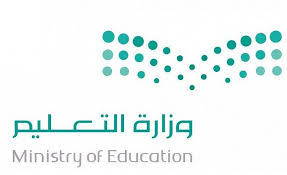 الـرقم : التاريخ :        /       /المرفقات :المؤهلالمجال/ التخصصالجامعةالدولةالمملكة العربية السعوديةوزارة والتعليموكالة الوزارة للتعليمالإدارة العامة للتدريب والابتعاث                   الـرقم :                   التاريخ :        /       /                  المرفقات :  السجل المدنيالاسم الرباعيمكان العملالمكتبمادة التدريسالمرحلةالتخصصالمملكة العربية السعودية     وزارة التعليمالإدارة العامة للتدريب والابتعاث                  الـرقم :                  التاريخ :        /       /             ا  لمرفقات :  السجل المدنيالاسم الرباعيجهة العملالوظيفةالمملكة العربية السعوديةوكالة الوزارة للتعليم الإدارة العامة للتدريب والابتعاثالـرقم : التاريخ :        /       /المرفقات :اسم المرشحالدرجة العلمية المرشح لهاجهة العملالتخصص المرشح لهالجامعةمقرهارقم الجوالرقم جوال آخرماسم المستند أو النموذجرقمهمسئول التدريبفي الإدارةمسئول الابتعاث في الوزارةملاحظات1نموذج طلب ابتعاث معبأ طباعة ولا  يعبأ يدويا(2)2صورة مصدقة لآخر مؤهل علميــ3إفادة بتسجيل المؤهل في الخدمة المدنيةـــ4صورة بطاقة الأحول ( السجل المدني )ــ5صور من جواز السفر ( ساري المفعول )ــللبنين فقط6خطاب قبول من الجامعة مصدق من الملحق الثقافيــ7خطاب القبول مترجم من مكتب معتمدــ8معلومات مفصلة عن القبول (5)9صورة من الخطة الدراسية من الجامعةــ10أصل أو صورة مصدقة لاختبار التوفل أو ما يعادلهــ11صورة مصدقة للمستند النظامي لدراسة الماجستير ــلمرشحي الدكتوراه12استمارة الترشيح(3)13تعهد المرشح موقعا من قبله(6)14استمارة احتساب البرامج التدريبية(4)15السيرة الذاتية ــــتوقيع المسئول عن ترتيب الملف ومراجعتهالاسمتوقيع المسئول عن ترتيب الملف ومراجعتهالتوقيع